2.-27. jul 2018. Kurs: “Open Data Management in Agriculture and Nutrition”, u organizaciji Wageningen Environmental Research (WUR), Food and Agriculture Organization of the United Nations (FAO) Jul 2018. Kurs: “Emocionalna inteligencija”, Mokrogorska škola menadžmenta, Beograd21. maj – 3. Jun 2018. Kurs “Osnove informacijske pismenosti i pristup globalnim onlajn istraživanjima u poljoprivredi (AGORA)” u organizaciji FAO                                                                                                 30. oktobar – 19. novembar 2017.”ASIRA onlajn kurs za pristup naučnim informacijama iz oblasti poljoprivrednih nauka”, u organizaciji FAOŠkolska 2014./2015. uključen u projekat postavljanja „Moodle“programa za elektronsko učenje na predmetu Opšta epidemiologija.13.10.2021. “Osposobljavanje za pravilno uzimanje uzoraka i laboratorijsku dijagnostiku Trichinella vrsta u mesu i proizvodima od mesa životinja metodom vještačke digestije”, JU Veterinarski institut Republike Srpske “Dr Vaso Butozan”, Banja Luka, Republika Srpska, Sertifikat br.: 21/923-40-611.2.2021. Nacionalni skup “Reprodukcija svinja i upotreba hormona u svinjarstvu”, SI Poljovet, Beograd, Srbija, Uverenje br.: 2228-11.10.2020. 11. Naučni simpozijum “Reprodukcija domaćih životinja”, Divčibare, Srbija, Sertifikat br.: 30320. 04.2019. jednodnevni seminar “Subotica april 2019” u organizaciji Udruženja veterinara velike prakse Srbije, Subotica, Srbija, Sertifikat br.: 04928.06. – 28.07. 2018.Online edukacija "Pripremni kurs za hitne mere u slučaju pojave slinavke i šapa", u organizaciji FAO/EuFMD i Uprave za veterinu R. Srbije31.05. - 02.06.2018. XVI međunarodni simpozijum “Zdravstvena zaštita, selekcija i reprodukcija svinja”, Srebrno jezero - Veliko Gradište, Uverenje br.: 098/18                                                  23. - 25.05.2018. “CLD seminar iz patologije” u organizaciji istočnoevropske Davis Thompson fondacije, Fakultet veterinarske medicine Univerziteta u Beogradu 13.12. 2017. Kurs “Bovine Abortion”World Continuing Education Alliance Learning              11.11.2016. Prvi međunarodni simpozijum  “Zdravstvena zaštita i reprodukcija papkara” u organizaciji Udruženja veterinara velike prakse Srbije, Beograd, Srbija, Sertifikat br.: 33816. - 18. jun 2016. XVIII regionalno savjetovanje iz kliničke patologije i terapije malih životinja “Clinica veterinaria 2016”, Fruška Gora, Srbija, Uverenje br.:716. - 30.7.2015. Letnja škola: Zdravstvena kontrola u organskom stočarstvu, Univerzitet u Beogradu, Fakultet veterinarske medicine, Nastavna baza za planinsko stočarstvo, Gornji Krivodol, Stara Planina, Srbija, Sertifikat br.: 06/2015Učešće u projektima1.	BETTER - COST Action CA20103 - Biosecurity Enhanced Through Training Evaluation and Raising Awareness2.	“ART-REM: Curricula Development in the Fields of Reproductive Biology/Assisted Reproductive Technologies and Regenerative Medicine in Serbia”, Erasmus+ projekat, broj 586181-EPP-1-2017-1-RS-EPPKA2-CBHE-JP, 2017-2020, rukovodilac prof. dr Aleksandra Trninić Pjević3.	„Unapređenje zdravlja i produktivnosti krava uvođenjem monitoringa metaboličkog statusa“, sufinansiran od strane Fonda za inovacionu delatnost Srbije kroz program inovacionih vaučera, ugovor o dodeli i korišćenju inovacionog vaučera broj 7304.	Projekat “Implementacije embriotransfer tehnologije u cilju poboljašavanja genetskog sastava goveda u Republici Srbiji” u organizaciji Nacionalnog istraživačko-obrazovnog centra za poljoprivredu - Agro Campus i Naučnog instituta za veterinarstvo “Novi Sad” 5.	Učesnik u projektu “USAID/Sweden Projekat razvoja tržišne poljoprivrede - FARMA II”, kao praktikant veterine u sistemu proizvodnje krava-tele u PZ “Krug” Gradiška, Novembar 2017. 24.01.2018, organizator Centar za ekonomski i ruralni razvoj (CERD), Laktaši, BiH Objavljeni radovi1.	Cincović M.R., Belić B, Lakić I., Galić I., Zahirović N., Toholj B., Stančić I., Todorović S.(2019): Uticaj telesne kondicije i graviditeta na insulinsku rezistenciju kod junica. Letopis naučnih radova, Vol. 43 (2): 157-163 2.	Ružić Z., Kanački Z., Stojanović S., Todorović S.(2020): Razvoj vaskularne mreže horioalantisne membrane kod tovnih pilića i njen značaj u biomedicinskim istraživanjima, Veterinarski pregled, Vol 1 (1): 133-139 <ISSN: 2683-5932; ISSN(Online): 2683-5924; UDK 636.53.	Todorović  S., Stančić I.,  Cincović M.R., Ružić Z., Kanački Z.(2020): Uticaj postpartalne primene sintetskih i prirodnih prostaglandina na pojavu kliničkog endometritisa i reproduktivne parametre krava sa zaostalom posteljicom, 25. godišnje savjetovanje doktora Veterinarske medicine Republike Srpske (Bosna i Hercegovina) sa međunarodnim učešćem, Zbornik kratkih sadržaja, Teslić, Banja Vućica, 2020, 158-1594.	Ružić Z., Kanački Z., Stojanović S.,Todorović S., Jović S.(2020): Iscrpljenost termoregulacionog sistema kao posledica hroničnog toplotnog stresa, Zdravstvena zaštita i reprodukcija životinja, Zbornik radova, Novi Sad,17-23. Oktobar, 2020, 52-565.	Todorović S., Stančić I., Galić I., Ružić Z., Lakić I.(2020): Primena sintetskih i prirodnih prostaglandina posle teljenja i pojava endometritisa kod krava sa zaostalom posteljicom , Zdravstvena zaštita i reprodukcija životinja, Zbornik radova, Novi Sad, 17-23. Oktobar, 2020, 127-1346.	Todorović S., Cincović M.R., Ružić Z., Kanački Z., Galić I., Jožef I., Dražić M.(2021): Uticaj aplikacije oksitocina i prostaglandina F2α na pojavu zaostajanja posteljice kod mlečnih krava, 12. Naučni simpozijum Reprodukcija domaćih životinja, Divčibare, 7-10. Oktobar, 2021, 201-2027.	Todorović  S., Cincović M.R., Stančić I., Radinović M., Ružić Z., Stanojević J.(2021): Uticaj tjelesne kondicije na kvalitet kolostruma mliječnih krava, 26. godišnje savjetovanje doktora Veterinarske medicine Republike Srpske (Bosna i Hercegovina) sa međunarodnim učešćem, Zbornik kratkih sadržaja, Teslić, Banja Vućica, 9-12. Jun 2021, 137-1398.	Todorović S., Ružić Z., Radinović M., Kanački Z., Stanojević J., Galić I.(2021): Uticaj aplikacije selena (Promtselen®) na pojavu zaostajanja posteljice kod prvotelki, Veterinarski pregled, Vol 2 (1): 60-65. ISSN: 2683-5932; ISSN(Online): 2683-5924; UDK 569.7239.	Todorović  S., Cincović M.R., Ružić Z., Kanački Z., Galić I., Jožef I., Dražić M.(2021): Koncentracija progesterona u krvi i pojava endometritisa kod krava sa zaostalom posteljicom, 32. Savetovanje veterinara Srbije, Zbornik radova i kratkih sadržaja, Zlatibor, 9-12. Septembar, 2021, 152-15610.	Ružić Z., Kanački Z., Todorović S., Lazić D., Knežević S., Vidaković Knežević S.(2021): Rano termalno kondicioniranje dovodi do kompezatornog rasta i bolje konverzije hrane kod tovnih pilića u uslovima toplotnog stresa, 32. Savetovanje veterinara Srbije, Zbornik radova i kratkih sadržaja, Zlatibor, , 9-12. Septembar, 2021, 222-22311.	Ružić Z., Kanački Z., Todorović S., Stanojević J., Knežević S., Vidaković Knežević S., Lazić D.(2022): Odnos vode i hrane kao pokazatelj termotolerancije kod tovnih pilića, IV simpozijum sa međunarodnim učešćem " Zdravstvena zaštita i reprodukcija papkara, kopitara, živine i mesojeda", Beograd 8-9. April 2022, 281-28212.	Ružić Z., Kanački Z., Stojanović S.,Kovačević Z., Tomanić D., Todorović S., Marić D.,Knežević S., Lazić D.(2022): Uticaj vitamina C na diferencijalnu krvnu sliku brojlera tokom toplotnog stresa, Zdravstvena zaštita i reprodukcija životinja, Zbornik radova, 14. Maj, 2022, pp 56-57. 13.	Lazić D., Pelić M., Ružić Z., Kukurič T., Todorović S., Novakov N.(2022): Nedostatak kiseonika (asfiksije i zamori) riba uzgajanih u otvorenim i zatvorenim vodama, 27. godišnje savjetovanje doktora Veterinarske medicine Republike Srpske (Bosna i Hercegovina) međunarodni naučni skup, Zbornik radova i kratkih sadržaja, Trebinje, Grad Sunca, 15-18. Jun, 2022. pp 342-343 14.	Todorović S., Cincović M.R., Ružić Z., Kanački Z., Jožef I., Lazić D.(2022): Značaj selena u prevenciji zaostale posteljice kod mliječnih krava, 27. godišnje savjetovanje doktora Veterinarske medicine Republike Srpske (Bosna i Hercegovina) međunarodni naučni skup, Zbornik radova i kratkih sadržaja, Trebinje, Grad Sunca, 15-18. Jun, 2022. pp 163-166 15.	Ružić Z., Kanački Z., Kovačević Z., Stojanović S., Marić D., Todorović S., Knežević S., Vidaković Knežević S., Lazić D.(2022): A rewiew of antimicrobial resistance in poultry production – global impacts and alternatives, Antimikrobna rezistencija u veterinarskoj medicini - trenutno stanje i perspektive, Novi Sad, 21-23. Jun, 2022. pp 116-12716.	Galić I., Stančić I., Apić J., Maletić M., Spasojević J.,Toholj B., Todorović S.(2022): Pobošanje kvaliteta razređene sperme nerastova upotrebom antioksidansnih suplemenata – preliminarna procena, XIX simpozijum "Zdravstvena zaštita, selekcija i reprodukcija svinja" sa međunarodnim učešćem, Srebrno jezero – Veliko Gradište, 02-03. Jun, 202217.	Ružić Z., Kanački Z., Kovačević Z., Marić D., Todorović S., Knežević S., Lazić D.(2022): Uticaj vitamina C i ranog termalnog kondicioniranja na kvalitet mesa brojlera tokom toplotnog stresa, 33. Savetovanje veterinara Srbije, Zbornik radova i kratkih sadržaja, Zlatibor, , 8-11. Septembar, 2022, pp 473-474Dodatak 1.LIČNE INFORMACIJELIČNE INFORMACIJESrđan Todorović                                                  Laminci 72, Gradiška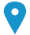 Laminci 72, Gradiška    +38765/793-150   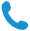     +38765/793-150    srdjan.todorovic28@gmail.com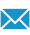  srdjan.todorovic28@gmail.comPol: muškiDatum rođenja 28.09.1991.Pol: muškiDatum rođenja 28.09.1991.aPLIKACIJA ZA POZICIJUUčesnik na radionicama AGRIPRENEURRADNO ISKUSTVO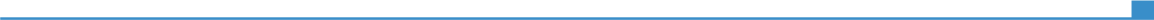 Novembar 2022. “INOVET” savjetovanje u području poljoprivrede Srđan Todorović s.p.Septembar 2022. Profesor u JU Poljoprivredno-prehrambena škola Prijedor na random mjestu profesor stručnih predmeta za smjer veterinarski tehničar- dopunski radJun 2022. Veterinarska ambulanta “INOVET” Gradiška, Srđan Todorović s.p.Januar 2019.- 2021. Pik Bečej AD, RJ Govedarstvo OJ Novo Selo, radno mjesto: veterinar za reprodukciju i zdravstvenu zaštitu govedaŠkolska 2019/20.-Univerzitet u Novom Sadu, Poljoprivredni fakultet, Departman za veterinarsku medicinu, radno mjesto: demonstrator na predmetima Porodiljstvo I patologija reprodukcije domaćih životinja i Specijalna patološka morfologijaSeptembar  2017. – decemabr 2018., izabran u projektu “Mladi Lideri” kompanije Delta Holding,  radno mesto veterinar: 4 meseca na farmi goveda Napredak AD Petrović Salaš,          zatim od februara do maja na farmi svinja Nukleus i od juna 2018. do decembra 2018. na farmi svinja Vladimirovac  Jul 2016.- avgust 2017. u “Veterinarska klinika” d.o.o. praktičan rad u terenskoj veterini u KaćuJanuar - jun 2016. Praktično stručno usavršavanje u veterinarskoj ambulanti za kućne ljubimce “Tim Vet I” Novi SadJul - decembar 2015. Program univerzitetske profesionalne prakse studenata Univerziteta u Novom Sadu u 2015. godini u JKP „Zoohigijena i Veterina Novi Sad“ Ugovor br.: 03-3455/2015EDUKACIJE I TRENINZIVJEŠTINEMaternji jezikSrpskiSrpskiSrpskiSrpskiSrpskiOstali jeziciRAZUMJEVANJE RAZUMJEVANJE GOVOR GOVOR PISANJEOstali jeziciSlušanje ČitanjeGovorna interakcijaIzgovorEngleskiB1B1B1A2A2Vozačka dozvolaB I C1DODATNE INFORMACIJESrđan Todorović iz Laminaca kod Gradiške. Završio Veterinarsku medicinu na Poljoprivrednom fakultetu Univerziteta u Novom Sadu. Nakon nekolino godina rada u struci u velikim agrarnim kompanijama u Srbiji postaje samostalni preduzetnik iz oblasti savjetovanja u području poljoprivrede.i veterinarske medicine. Bavi se I naučnim radom, trenutno na u fazi izrade doktorske disertacije iz oblasti reprodukcije domaćih životinja, Na ugovor o dopunskom radu zaposlen kao profesor stručnih predmeta u JU Poljoprivredno-prehrambenoj školi u Prijedoru za zanimanje veterinarski tehničar. Na porodičnom gazdinstvu void farmu ovaca. 